 RAKOVNICKÝ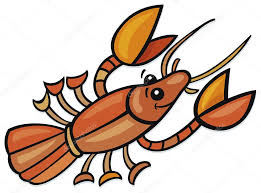   MÖLKATHLONTC Cafex Rakovník23. – 25. 2. 2024pátek  18:00		CZECH MÖLKKY MASTERSpátek  18:00 		Večerní turnaj dvojic sobota  9:30		Halové MČR tříčlenných družstevneděle  9:30		Halové Mistrovství ČR jednotlivců	přihlášky (do úterý 13. 2. 2024) a informace:www.molkky.cz          www.euromolkky.cz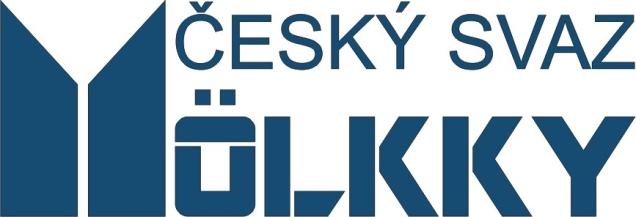 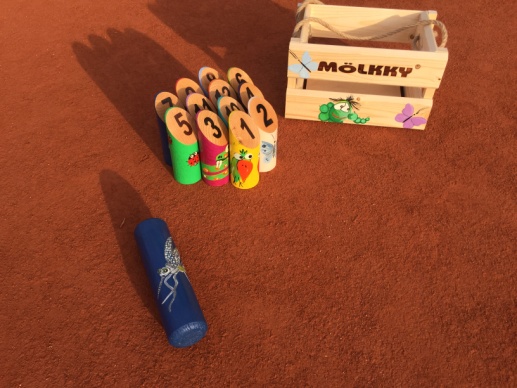  RAKOVNICKÝ MÖLKATHLON – rozpis soutěžíMísto konání: 	hala TC Cafex Rakovník, Na Studánkách 2590, 269 01 Rakovník, 313 516 184, 				8 drah, povrch koberecDatum konání:	pátek – neděle  23. – 25. února 2024Pořadatel:		SKM Zruč nad Sázavou – TENNISLINE, z. s.Organizační výbor:	Leoš Fiala 777 922 395, Miloš Cafourek, Šárka Pichertová, Mária FialováUbytování:		TC Cafex, Šárka Pichertová 608 444 156, cafex@cafex.czPřihlášky:		HMČR družstev prostřednictvím on line systému na www.molkky.cz,					ostatní mailem na adresu leos.fiala@volny.cz nebo SMS na číslo 777 922 395, 				pro všechny soutěže je uzávěrka v úterý 13.2.2024 ve 24:00Losování:	losování všech soutěží proběhne v sobotu 17. 2. 2023 v 10:00 v herně SKM Zruč                                 a v pondělí 19. 2. 2024 bude zveřejněno na stránkách www.euromolkky.czStartovné:	Czech masters 0 Kč, večerní dvojice 300 Kč za dvojici, MČR družstev 350 Kč za hráče, MČR jednotlivců 250 Kč za hráče, členové ČSM mají ve všech turnajích slevu na startovném 50,- Kč ve všech soutěžích, startovné plaťte na účet SKM Zruč 554070/5500,    v. s. 230224, do zprávy uveďte jméno hráče nebo družstvaCzech mölkky Masters: startuje 16 hráčů, členů ČSM v pořadí podle konečného CMR 2023, hrají se 				„finské“ skupiny po 4 hráčích na 2 kola a skupiny o konečné umístěníVečerní dvojice:	turnaj dvojic, max. 12 startujících dvojic, systém skupinový a následně play off 				o všechna umístění, nejlepší 3 dvojice obdrží medaileHalové MČR družstev:	systém skupinový s následným Play off a turnajem Poslední šance, vítězné 			družstvo obdrží pohár, nejlepší tři družstva	obou soutěží obdrží medaileHalové MČR jednotlivců:	turnaj jednotlivců, max. 48 startujících, hrají muži i ženy společně, hraje se 			systémem „finských“ skupin pro 3-4 hráče a následným play off a turnaj „Poslední 			šance“, nejlepší tři v každé soutěži obdrží medaile, vítěz navíc pohárRakovnický mölkathlon:	vítězem je hráč, který se zúčastní tří turnajů (každý hráč může v pátek 				startovat pouze v jedné soutěži) a bude mít nejnižší součet umístění ze všech soutěží 			- pro potřeby této soutěže se umístění v turnajích CMM,  večerních dvojic i HMČR 			jednotlivců dělí dvěma, nejlepší tři hráči obdrží ceny.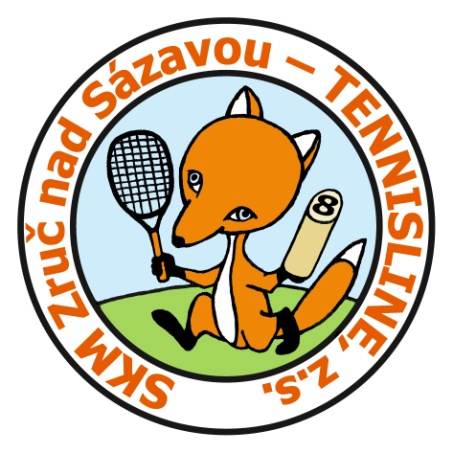 